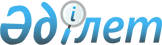 О внесении изменений в решение Казалинского районного маслихата Кызылординской области "О бюджете сельского округа Акжона на 2023-2025 годы" от 23 декабря 2022 года № 339Решение Казалинского районного маслихата Кызылординской области от 17 ноября 2023 года № 99
      Казалинский районный маслихат Кызылординской области РЕШИЛ:
      1. Внести в решение Казалинского районного маслихата Кызылординской области "О бюджете сельского округа Акжона на 2023-2025 годы" от 23 декабря 2022 года № 339 (зарегистрировано в реестре государственной регистрации нормативных правовых актов под №176758) следующие изменений:
      пункт 1 изложить в новой редакции:
      "1. Утвердить бюджет сельского округа Акжона на 2023-2025 годы согласно приложениям 1, 2, 3, в том числе на 2023 год в следующих объемах:
      1) доходы – 71041 тысяч тенге, в том числе:
      налоговые поступления – 2006 тысяч тенге;
      неналоговые поступления – 0;
      поступлениям от продажи основного капитала – 200 тысяч тенге;
      поступления трансфертов – 68835 тысяч тенге;
      2) затраты – 73443,4 тысяч тенге;
      3) чистое бюджетное кредитование – 0;
      бюджетные кредиты – 0;
      погашение бюджетных кредитов – 0;
      4) сальдо по операциям с финансовыми активами – 0;
      приобретение финансовых активов – 0;
      поступления от продажи финансовых активов государства – 0;
      5) дефицит (профицит) бюджета – -2402,4 тысяч тенге;
      6) финансирование дефицита (использование профицита) бюджета – 2402,4 тысяч тенге;
      поступление займов – 0;
      погашение займов – 0;
      используемые остатки бюджетных средств – 2402,4 тысяч тенге.".
      2. Приложения 1 указанному решению изложить в новой редакции согласно приложение к настоящему решению.
      3. Настоящее решение вводится в действие с 1 января 2023 года. Бюджет на 2023 год сельского округа Акжона
					© 2012. РГП на ПХВ «Институт законодательства и правовой информации Республики Казахстан» Министерства юстиции Республики Казахстан
				
      Председатель маслихата Казалинского района 

Г. Алиш
Приложение 1 к решению
Казалинского районного маслихата
от "17" ноября 2023 года № 99Приложение 1 к решению
Казалинского районного маслихата
от "23" декабря 2023 года № 339
Категория
Категория
Категория
Категория
Сумма, тысяч тенге
Класс
Класс
Класс
Сумма, тысяч тенге
Подкласс
Подкласс
Сумма, тысяч тенге
Наименование
Сумма, тысяч тенге
1. Доходы
71041
1
Налоговые поступления
2006
01
Подоходный налог
244
2
Индивидуальный подоходный налог
244
04
Hалоги на собственность
1745
1
Hалоги на имущество
54
3
Земельный налог
103
4
Hалог на транспортные средства
1588
0055
Внутренние налоги на товары, работы и услуги
17
3
Поступления за использование природных и других ресурсов
2
4
Сборы за ведение предпринимательской и профессиональной деятельности
15
33
Поступления от продажи основного капитала
200
030
Продажа земли и нематериальных активов
200
1
Продажа земли
200
4
Поступления трансфертов 
68835
4
02
Трансферты из вышестоящих органов государственного управления
68835
4
02
3
Трансферты из районного (города областного значения) бюджета
68835
Функциональная группа
Функциональная группа
Функциональная группа
Функциональная группа
Администратор бюджетных программ
Администратор бюджетных программ
Администратор бюджетных программ
Программа
Программа
Наименование
Наименование
2.Затраты
73443,4
1
Государственные услуги общего характера
41293
1
124
Аппарат акима города районного значения, села, поселка, сельского округа
41293
1
001
Услуги по обеспечению деятельности акима города районного значения, села, поселка, сельского округа
39776
022
Капитальные расходы государственного органа
1517
77
Жилищно-коммунальное хозяйство
11904
22714
124
Аппарат акима города районного значения, села, поселка, сельского округа
11904
008
Освещение улиц в населенных пунктах
2510
009
Обеспечение санитарии населенных пунктов
286
011
Благоустройство и озеленение населенных пунктов
9108
8
Культура, спорт, туризм и информационное пространство
17385
124
Аппарат акима города районного значения, села, поселка, сельского округа
17385
006
Поддержка культурно-досуговой работы на местном уровне
17385
12
Транспорт и коммуникации
2861
124
Аппарат акима города районного значения, села, поселка, сельского округа
2861
013
Обеспечение функционирования автомобильных дорог в городах районного значения, селах, поселках, сельских округах
1170
045
Капитальный и средний ремонт автомобильных дорог в городах районного значения, селах, поселках, сельских округах
1691
15
Трансферты
0,4
124
Аппарат акима города районного значения, села, поселка, сельского округа
0,4
048
Возврат неиспользованных (недоиспользованных) целевых трансфертов
0,4
3. Чистое бюджетное кредитование
0
Бюджетные кредиты
0
Погашение бюджетных кредитов
0
4.Сальдо по операциям с финансовыми активами
0
Приобретение финансовых активов
0
Поступления от продажи финансовых активов государства
0
5.Дефицит (профицит) бюджета
-2402,4
6.Финансирование дефицита (использование профицита) бюджета
2402,4
8
Используемые остатки бюджетных средств
2402,4
01
Свободные остатки бюджетных средств
2402,4
1
Свободные остатки бюджетных средств
2402,4